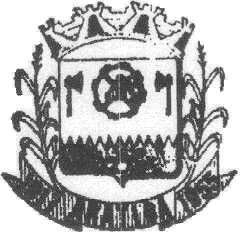 Estado do Rio Grande do Sul MUNICIPAL DE ARATIBARua LuisLoeser, 287 – Centro – Fone: (54) 376-1114 - CNPJ 87.613.469/0001-8499.770-000 - ARATIBA – RSPROJETO DELEI  MUNICIPAL N.º004,  DE  30  DE JANEIRO DE 2019Altera dispositivo da Lei Municipal nº 3.718, de 12 de maio de 2015, que autoriza o Poder ExecutivoMunicipal a subsidiar os serviços de análises de solo  e  dá  outras   providências.		O PREFEITO MUNICIPAL DE ARATIBA,no uso de suas atribuições legais, em especial as conferidas pela Lei Orgânica Municipal,	           FAÇO SABER, que o Poder Legislativo Municipal aprovou e eu sanciono e promulgo a seguinte LEI:Art.1º - O artigo 2° da Lei Municipal n° 3.718/2015, com as alterações propostas, passaráa vigorar com a seguinte redação:		“ART.2º O produtor rural  que encaminhar amostras para realização de análises deverá pagar o percentual de 50% (cinqüenta por cento) do valor incidente  aos serviços de análise de solo,  antecipadamente, mediante depósito bancário, com entrega do comprovante de pagamento junto à Secretaria Municipal da Agricultura que remeterá à empresa prestadora dos serviços.”		ART. 2º As despesas decorrentes da execução desta Lei correrão à conta de dotação orçamentária concernente.		ART. 3ºEsta Lei entrará em vigor na data de sua publicação, no local de costume.		ART. 4ºRevogam-se as disposições em contrário.	GABINETE DO PREFEITO MUNICIPAL DE ARATIBA, aos30  dias  do mês de janeiro de 2019.GUILHERME EUGENIO GRANZOTTO,Prefeito Municipal.Estado do Rio Grande do Sul MUNICIPAL DE ARATIBARua LuisLoeser, 287 – Centro – Fone: (54) 376-1114 - CNPJ 87.613.469/0001-8499.770-000 - ARATIBA – RSEstado do Rio Grande do Sul MUNICIPAL DE ARATIBARua LuisLoeser, 287 – Centro – Fone: (54) 376-1114 - CNPJ 87.613.469/0001-8499.770-000 - ARATIBA – RSMENSAGEMO Projeto de Lei nº004/2019, que trata da alteração dedispositivo da Lei Municipal nº 3.718, de 12 de maio de 2015, que autoriza o Poder Executivo    Municipal a subsidiar os serviços de análises de solo  e  dá  outras   providências, está sendo proposto para melhorar o tramite de pagamento ao laboratório  prestador dos serviços de análises de solo.ALei Municipal  3.718/2015, anterior a alteração apresentada aos nobres vereadores,  trazia que o produtor pagaria aos cofres municipais  o percentual de 50% do valor da análise e o Município os outros 50%, que seriam  repassados integralmente ao laboratório. Com a mudança o produtor recolherá junto àconta  bancária indicada pelo laboratório,  o valor  equivalente a 50% das custas da análise, anteriormente a sua execução, sendo remetido o comprovante de recolhimento do percentual  de obrigação do produtor, juntamente com a mostras de solo. O Município efetuará o pagamento mensal do percentual de sua competênciadiretamente à empresa. Visando mantero acesso a este tipo de tecnologia pelos produtores rurais, solicitamos aos Edis Vereadores a aprovação do presente pleito.Aratiba, RS, aos 30 de janeiro de 2019.GUILHERME EUGENIO GRANZOTTO,Prefeito Municipal.LEIMUNICIPAL N.º3.718,  DE  12  DE MAIO DE 2015Autorizao  Poder    Executivo    Municipal a subsidiar os serviços de análises de solo  e  dá  outras   providências.		O PREFEITO MUNICIPAL DE ARATIBA,no uso de suas atribuições legais, em especial as conferidas pela Lei Orgânica Municipal,	           FAÇO SABER, que o Poder Legislativo Municipal aprovou e eu sanciono e promulgo a seguinte LEI:		ART. 1ºFica o Poder Executivo Municipal  autorizado  a subsidiar os serviços de analises de solo realizadas em propriedades rurais do município de Aratiba, por laboratório habilitado  no percentual de 50% (cinqüenta por cento) do valor de cada análise.                        ART. 2º O produtor ruralque encaminhar amostras para realização de análises deverá pagar o percentual de 50% (cinqüenta por cento) do valor incidente  aos serviços de análise de solo,  antecipadamente,  junto à Tesouraria Municipal.		ART. 3ºO proprietário rural será o responsável pela coleta das amostras de solo que deverão ser entregues à Secretaria Municipal da Agricultura para posterior encaminhamento ao Laboratório.		ART. 4ºO controle administrativo-operacional dos serviços de análise será de exclusiva responsabilidade da Secretaria Municipal da Agricultura.		ART. 6º Fica o Poder Executivo autorizado a celebrar convênio e/ou a firmar contrato com laboratório habilitado para a realização das análises de solo, cujos valores serão fixados no competente termo a ser firmado com o contratado.		ART. 7º As despesas decorrentes da execução desta Lei, correrão à conta de dotação orçamentária concernente.		ART. 8ºEsta Lei entrará em vigor na data de sua publicação, no local de costume, com efeitos a contar de abril de 2015.		ART. 9ºRevogam-se as disposições em contrário.		GABINETE DO PREFEITO MUNICIPAL DE ARATIBA, aos 12 de maiode 2015. LUIZ ANGELO POLETTO,Prefeito Municipal.Registre-se e Publique-se.SECRETARIA DA ADMINISTRAÇÃO MUNICIPAL.Em data supra.VANDER LUÍS MORGANSecretário